REZULTATE Clasa a XII-aCONCURSUL JUDEȚEAN DE LIMBA ENGLEZĂ „TECHNO-VOC”20 mai 2017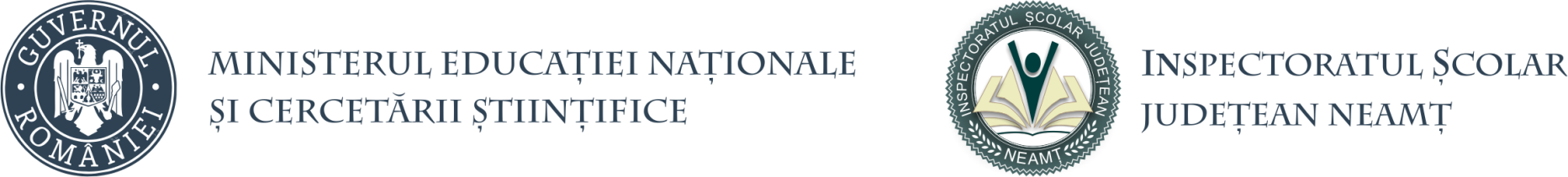 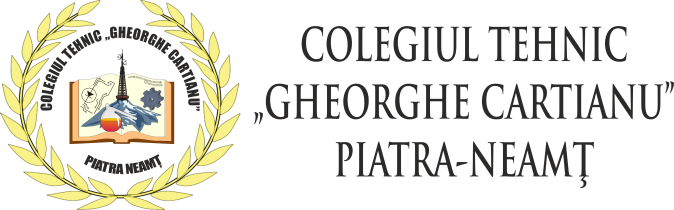                Bd. Traian nr. 31, tel/fax 0233/222800                E-mail: colegiulcartianu@gmail.com               Adresa web: www.colegiulcartianu.roNr.Crt.Nume și prenume elev Liceul/ColegiulNotaPremiul/ Mențiunea1.Constantin VladSeminarul Teologic Liceal Ortodox „Veniamin Costachi” Vânători, Neamț8.50Premiul I2.Udrescu CosminColegiul Tehnic “Gheorghe Cartianu” Piatra-Neamț7.90Premiul II3.Rusu CiprianColegiul Tehnic “Ion Creangă” Tîrgu Neamț 7.60Premiul III4.Stănilă PaulColegiul Tehnic “Gheorghe Cartianu” Piatra-Neamț7.20Mențiune5.Chelariu SilviuSeminarul Teologic Liceal „Episcop Melchisedec” Roman7.00Mențiune 6.Petrariu LucianSeminarul Teologic Liceal Ortodox „Veniamin Costachi” Vânători, Neamț6.207.Galavan Silvia ElenaLiceul cu program sportiv Roman5.908.Nichita Ștefania LorenaLiceul cu program sportiv Roman5.409.Gust MălinaLiceul cu program sportiv Piatra-Neamț5.00